Part 6 — Conditional exemptions Version 1.4, Consultation Draft, August 2023IntroductionThis Part of the FOI Guidelines sets out each of the conditional exemptions in Division 3 of Part IV of the FOI Act and explains the threshold criteria that must be met before deciding that a document is conditionally exempt. Section 11A(5) of the FOI Act provides that when a document is conditionally exempt under a conditional exemption in Division 3 of Part IV of the FOI Act, access must be given to the document unless, in the circumstances, giving access would, on balance, be contrary to the public interest (s 11A(5)).After discussing each conditional exemption and its threshold criteria, Part 6 sets out how decision-makers should apply the public interest test, which is common to all conditional exemptions in Division 3 of Part IV.Decision making under Division 3 of Part IVDeciding whether a document is exempt under Division 3 of Part IV of the FOI Act requires decision makers to:consider the document(s) at issue and the matters that must be established (threshold) for each conditional exemptiondecide, in the context of each individual document, whether the threshold for one or more conditional exemptions is metconsider whether giving access would be contrary to the public interest test (s 11A(5)) by:identifying the public interest factors favouring disclosure (s 11B(3)) (see [6.222]–[6.224])identifying the public interest factors against disclosure (see [6.225]–[6.227])ensuring no irrelevant factors are considered (s 11B(4) (see [6.2228]–[6.229])weighing the relevant factors for and against disclosure to reach a decision (see [6.230]–[6.233]. It is only if the factors against disclosure outweigh those for disclosure that the document will be exempt.The decision-making process under Division 3 of Part IV is also represented in the flow chart below. 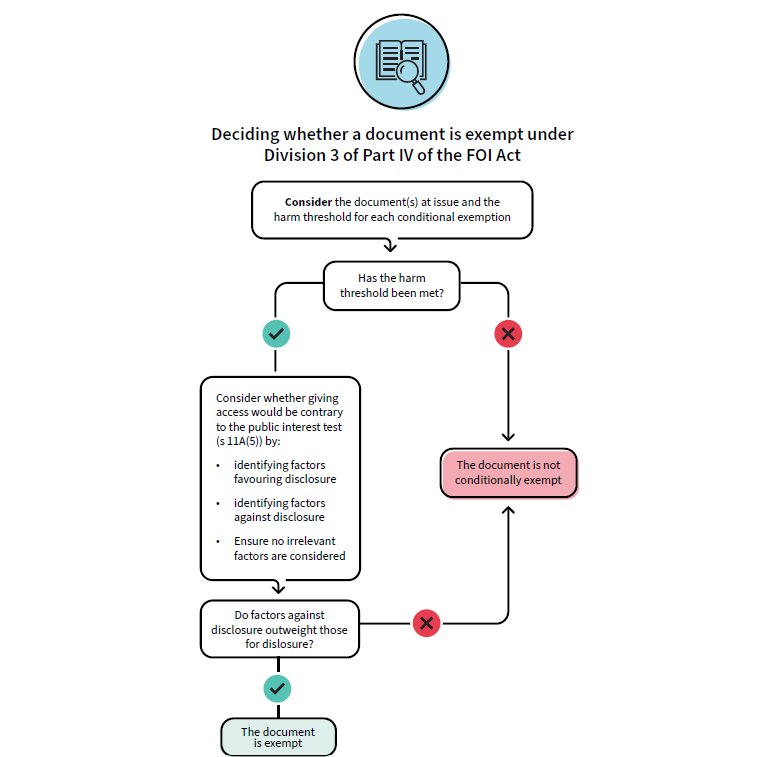 Identifying the matters that must be established for each conditional exemptionA document is conditionally exempt if it satisfies all the elements of any of the 8 conditional exemptions listed below. Conditional exemptions in Division 3 of Part IV that are subject to the public interest test relate to the following:Commonwealth-State relations (s 47B)deliberative processes (s 47C)financial or property interests of the Commonwealth (s 47D)certain operations of agencies (s 47E) personal privacy (s 47F)business (other than documents to which s 47 applies) (s 47G)research (s 47H)the economy (s 47J).For several conditional exemptions there is a harm threshold that must be reached for the conditional exemption to apply. For example, a document will be conditionally exempt if its disclosure:would, or could reasonably be expected to, cause damage to relations between the Commonwealth and a State (s 47B(a))would have a substantial adverse effect on the financial or property interests of the Commonwealth or an agency (s 47D)would, or could reasonably be expected to, have a substantial adverse effect on the management or assessment of personnel by the Commonwealth or by an agency, or on the proper and efficient conduct of the operations of an agency (ss 47E(c) and 47E(d))would involve the unreasonable disclosure of personal information about any person (including a deceased person) (s 47F)would disclose information concerning a person in respect of their business or professional affairs or concerning the business of commercial or financial affairs of an organisation or undertaking in a case in which the disclosure of the information would, or could reasonably be expected to, unreasonably affect that person adversely in respect of their lawful business or professional affairs or that organisation or undertaking in respect of its lawful business, commercial or financial affairs (s 47G(1))before the completion of research would be likely unreasonably to expose the agency or officer to disadvantage (s 47H)would, or could reasonably be expected to, have a substantial adverse effect on Australia’s economy (s 47J).A decision maker’s initial consideration of the harm that may arise is concerned with whether the document meets the criteria for being a conditionally exempt document. This may require a balancing of public interest and non-public interest factors. However, this is not a determination of where, on balance, the public interest lies because s 11A(5) requires a decision maker to separately undertake a balancing exercise of public interest factors so as to determine whether giving access to the document at that time would, on balance, be contrary to the public interest. Section 11A(5) does not allow for consideration of factors that cannot be framed in terms of the public interest, or aspects of it.For example, s 47G(1)(a) concerns documents that relate to the lawful business or professional affairs of an individual, or the lawful business, commercial or financial affairs of an organisation or undertaking. To find that s 47G(1)(a) applies, a decision maker needs to be satisfied that if the document was disclosed there would be an unreasonable adverse effect, on the business or professional affairs of an individual, or on the lawful business, commercial or financial affairs of an organisation or undertaking.These criteria require more than simply asserting that a third party’s business affairs would be adversely affected by disclosure. The effect needs to be unreasonable. This requires a balancing of interests, including the private interests of the business and other interests such as the public interest. Where other interests, for example environmental interests, outweigh the private interest of the business this conditional exemption cannot apply. Likewise, where the documents reveal unlawful business activities the s 47G(1)(a) conditional exemption cannot apply (see [6.173] below).When processing an FOI request, an agency may come to the view that a certain class of documents should always be exempt due to particular recurring factors weighing against the public interest in disclosure. However, an agency cannot rely on a class claim contention when refusing access to a document under a conditional exemption. Rather, agencies and ministers must administer each FOI request individually, having regard to the contents of the document and should apply the public interest test to the particular document to decide whether to grant access at that time.Commonly used termsCertain expressions in the FOI Act are common to several exemptions and conditional exemptions. These are explained below.Would or could reasonably be expected toThe test ‘would or could reasonably be expected’ appears in the following conditional exemptions:Commonwealth-State relations (s 47B)certain operations of agencies (ss 47E(a)-(d))business affairs (ss 47G(1)(a)-(b)).The test requires the decision maker to assess the likelihood of the predicted or forecast event, effect or damage occurring after disclosure of a document.The use of the word ‘could’ is less stringent than ‘would’ and requires analysis of the reasonable expectation rather than the certainty of an event, effect or damage occurring. It may be a reasonable expectation that an effect has occurred, is presently occurring, or could occur in the future.The mere risk, allegation, possibility, or chance of prejudice does not qualify as a reasonable expectation. There must, based on reasonable grounds, be at least a real, significant or material possibility of prejudice.Substantial adverse effectSeveral conditional exemptions require the decision maker to assess the impact and scale of an expected effect or event that would follow disclosure of the document. That is, the expected effect needs to be both ‘substantial’ and ‘adverse’.The term ‘substantial adverse effect’ broadly means ‘an adverse effect which is sufficiently serious or significant to cause concern to a properly concerned reasonable person’. The word ‘substantial’, taken in the context of substantial loss or damage, has been interpreted as including ‘loss or damage that is, in the circumstances, real or of substance and not insubstantial or nominal’.A decision maker should clearly describe the expected effect and its impact on the usual operations or activity of the agency in the statement of reasons to show their deliberations in determining the extent of the expected effect. It may sometimes be necessary to use general terms to avoid making the statement of reasons itself an ‘exempt document’ (s 26(2)).PrejudiceSome exemptions and conditional exemptions require the decision maker to assess whether the potential disclosure of a document would be prejudicial. The FOI Act does not define prejudice. The Macquarie Dictionary definition of ‘prejudice’ requires:disadvantage resulting from some judgement or action of anotherresulting injury or detriment.A prejudicial effect is one which would cause a bias or change to the expected results leading to detrimental or disadvantageous outcomes. There is no need to establish a ‘substantial adverse effect’ (see discussion above) and proof of prejudice is sufficient.Documents affecting Commonwealth-State relations (s 47B)Section 47B conditionally exempts a document where disclosure:would, or could reasonably be expected to, cause damage to relations between the Commonwealth and a State (s 47B(a))would divulge information or matter communicated in confidence by or on behalf of the Government of a State or an authority of a State, to the Commonwealth, to an authority of the Commonwealth or to a person receiving the communication on behalf of the Commonwealth (s 47B(b))would divulge information or matter communicated in confidence by or on behalf of an authority of Norfolk Island, to the Government of the Commonwealth, to an authority of the Commonwealth or to a person receiving the communication on behalf of the Commonwealth or an authority of the Commonwealth (s 47B(d)), orwould divulge information or matter communicated in confidence by or on behalf of the Government of a State or an authority of a State, to an authority of Norfolk Island or to a person receiving the communication on behalf of an authority of Norfolk Island (s 47B(f)).For the purposes of this conditional exemption, a State includes the Australian Capital Territory and the Northern Territory (s 4(1)).DRelevance of the author of the documentThe document does not have to have been supplied or written by the Commonwealth, a State agency, a State authority or an authority of Norfolk Island to fall within this exemption. The content of the document (and potentially the reason why or circumstances in which the document was created) is the deciding factor, rather than the originator’s identity. It follows that it is also not a relevant consideration that all the parties referred to in the document are aware of the document or of the reference to the particular agency.Cause damage to Commonwealth-State relationsA decision maker may consider that disclosure would, or could reasonably be expected to, damage the working relations of the Commonwealth and one or more States (s 47B(a)). ‘Working relations’ encompass all interactions of the Australian Government and the States, from formal Commonwealth-State consultation processes such as the National Cabinet through to any working arrangements between agencies undertaken as part of their day-to-day functions.Disclosure of a document may cause damage by, for example:interrupting or creating difficulty in negotiations or discussions that are underway, including in the development of joint or parallel policyadversely affecting the administration of a continuing Commonwealth-State projectsubstantially impairing (not merely modifying) Commonwealth-State programsadversely affecting the continued level of trust or co-operation in existing inter-office relationshipsimpairing or prejudicing the flow of information to and from the Commonwealth.Decision makers may also need to consider future working relationships where disclosure may, for example:impair or prejudice the future flow of informationadversely affect Commonwealth-State police operations or investigationsadversely affect the development of future Commonwealth-State projects.The potential damage need not be quantified, but the effect on relations arising from the disclosure must be adverse.The Administrative Appeals Tribunal (AAT) warns against applying class claims to documents under s 47B(a), explaining that this, and other conditional exemptions, require a closer analysis of the nature of the information contained in each document to determine whether a particular document is conditionally exempt.Decision makers should also consider whether all or only some of the information in the requested documents would damage Commonwealth-State relations if disclosed. For example, in Diamond and Australian Curriculum, Assessment and Reporting Authority, the FOI Commissioner found that disclosing school data provided by State and Territory Governments to the Australian Curriculum, Assessment and Reporting Authority for publication on the ‘My School’ website would damage Commonwealth-State relations. Releasing the data would have breached an agreement between the Commonwealth and State and Territory Governments to keep the data confidential, and might reasonably have caused State and Territory Governments to decline to provide further data for the website. However, the FOI Commissioner found that release of a list of schools featured on the website would not breach the confidentiality agreement as it would not disclose any State or Territory Government data.Damage to be reasonably expectedThe term ‘could reasonably be expected to’ is explained in greater detail in Part 5 of these Guidelines. There must be real and substantial grounds for expecting the damage to occur which can be supported by evidence or reasoning.  There cannot be a mere assumption or allegation that damage may occur if the document is released. For example, when consulting a State agency or authority as required under s 26A, the agency should ask the State agency or authority for its reasons for expecting damage, as an unsubstantiated concern will not satisfy the s 47B(a) threshold.The word ‘damage’ in s 47B is not qualified by any adjective as to extent or character and it may refer to forms of intangible damage.  It can also be taken to connote a less severe effect than ‘a substantial adverse effect’, which is the expression used in ss 47D, 47E and 47J of the FOI Act.Information communicated in confidenceSection 47B(b) conditionally exempts information communicated in confidence to the Commonwealth Government or an agency by a State or an authority of a State. It is not necessary for the decision maker to find that disclosure may found an action for breach of confidence for this element to apply.This exemption only applies if disclosure would divulge information that is communicated in confidence by a State Government or authority to the Commonwealth Government or agency, and not the reverse.When assessing whether the information was communicated in confidence, the test is whether the communication was considered to be confidential at the time of the communication. The circumstances of the communication may also need to be considered, such as:whether the communication was ad hoc, routine or requiredwhether there were any existing, implied or assumed arrangements or understandings between the Commonwealth and State concerning the exchange or supply of informationhow the information was subsequently handled, disclosed or otherwise published.See also the discussion on s 33(b) (international relations) in Part 5 of these Guidelines. That provision is expressed in the same language but for the relevant entities which are to have communicated the information.It may be difficult to establish that s 47B applies if the documents relate to routine or administrative matters or are already in the public domain. The relevant test is whether the relevant information was communicated in confidence by or on behalf of a State. However this is not to say that the fact that the document has already been released or its contents are already known by members of the public is irrelevant deciding whether s 47B applies.A State and an authority of a StateAn ‘authority of a State’ is an entity that has been established by the State for a public[28]  purpose, given the power to direct or control the affairs of others on the State’s behalf, reports to and is under some control of the State. Where there is doubt as to whether an entity is an ‘authority of a State’, the agency should consult the entity. The view of the State Government or the entity as to its status will be an influential, but not decisive, factor.Consultation with a State (s 26A)When an FOI request is made to an agency or minister for access to a document that originated with, or was received from, the State or an authority of the State, or the document contains information that originated with, or was received from, the State or an authority of the State, agencies and ministers are required to consult the State or authority of the State before deciding to release the document if it appears to the agency or minister that the State may reasonably wish to contend that the document is conditionally exempt under s 47B and that giving access to the document would be contrary to the public interest. Consultation is to be undertaken in accordance with arrangements made between the Commonwealth and the States (s 26A(2)). Such arrangements have been made to facilitate consultation where this is required under s 26A. Agreement has been obtained from the States that all correspondence and communication should, at first instance, be with the delegated FOI contact officer of the particular agency and not directly to the author or action officer whose name may appear in the document. This process has been put in place to ensure FOI requests are appropriately received and monitored, and to minimise inconsistency across jurisdictions if a person makes FOI requests across several Australian Government and State agencies.Part 3 provides information about consultation, including consultation with a State or an authority of a State. Part 3 also provides further information in relation to advising the State or State authority of the FOI decision, review rights and applicable timeframes. The State, or authority of the State may apply for internal review or IC review if it disagrees with the agency’s or minister’s access grant decision (ss 54B and 54M).Formal consultation under s 26A extends the timeframe for deciding an FOI request by 30 days (s 15(6)). The Information Commissioner recommends that consultation be undertaken at an early stage in processing a request, that is, when the agency is gathering information that would show whether the documents are conditionally exempt under s 47B.Consultation comments to be considered when assessing conditional exemptionThe decision maker must take into account any concerns raised by the consulted State, or State or Norfolk Island authority. The consulted authority does not have the right to veto access and agencies and ministers should take care that the State or authority is not under such a misapprehension. All other relevant considerations should be taken into account to ensure a sound decision is made.The information provided during the consultation can assist the decision maker in assessing whether the document contains material that concerns Commonwealth-State relations, and to assess what damage, if any, could occur from disclosure.Documents subject to deliberative processes (s 47C)Section 47C conditionally exempts documents containing deliberative matter. Deliberative matter is content that is in the nature of, or relating to either:an opinion, advice or recommendation that has been obtained, prepared or recorded ora consultation or deliberation that has taken place, in the course of, or for the purposes of, a deliberative process of the government, an agency or minister (s 47C(1)).Deliberative matter does not include operational information or purely factual material (s 47C(2)).‘Operational information’ is defined in s 8A and is information that an agency must publish under the Information Publication Scheme (see Part 13 of these Guidelines).The conditional exemption does not apply to:reports (including reports concerning the results of studies, surveys or tests) of scientific or technical experts, whether employed within an agency or not, including reports expressing the opinions of such experts on scientific or technical matters (see [6.68]–[6.70] below)reports of a body or organisation, prescribed by the regulations, that is established within an agency (currently none are prescribed)the record of, or a formal statement of the reasons for, a final decision given in the exercise of a power or of an adjudicative function (s 47C(3)).The deliberative processes exemption differs from other conditional exemptions in that no type of harm is required to result from disclosure. The only consideration is whether the document includes content of a specific type, namely deliberative matter. If a document does not contain deliberative matter, it cannot be conditionally exempt under this provision, regardless of any harm that may result from disclosure.While identifiable harm resulting from disclosure is not a specific factor in determining whether a document may be categorised as ‘deliberative’, it may be relevant subsequently when deciding where the balance of the public interest lies. If, in a particular case, a document containing deliberative matter may be released without appreciable harm resulting, this will tend to indicate that it would not be contrary to the public interest to disclose the document and therefore it must be released to the applicant.Agencies and ministers should only claim this conditional exemption in clearly applicable circumstances, noting that s 47C is subject to an overriding public interest test that is weighted toward disclosure. Not every document generated or held by a policy area of an agency is ‘deliberative’ in the sense used in this provision, even if it appears to deal with the development or implementation of a policy. A decision maker should ensure that the content of a document strictly conforms with the criteria for identifying ‘deliberative matter’ prepared or recorded for the purposes of a ‘deliberative process’ before claiming this conditional exemption (see [6.455] above and [6.56]–[6.60] below).Deliberative processA deliberative process involves the exercise of judgement in developing and making a selection from different options:The action of deliberating, in common understanding, involves the weighing up or evaluation of the competing arguments or considerations that may have a bearing upon one's course of action. In short, the deliberative processes involved in the functions of an agency are its thinking processes – the processes of reflection, for example, upon the wisdom and expediency of a proposal, a particular decision or a course of action.It is not enough for the purposes of s 47C(1) that an opinion, advice or recommendation is merely obtained, prepared or recorded; it must be obtained, prepared or recorded in the course of, or for the purposes of, the deliberative processes involved in the functions of the agency, minister or government.The functions of an agency are usually found in the Administrative Arrangements Orders or the instrument or Act that established the agency. For the purposes of the FOI Act, the functions include both policy making and the processes undertaken in administering or implementing a policy. The functions also extend to the development of policies in respect of matters that arise in the course of administering a program. The non-policy decision making processes required when carrying out agency, ministerial or governmental functions, such as code of conduct investigations, may also be deliberative processes.A deliberative process may include the recording or exchange of:opinionsadvicerecommendationsa collection of facts or opinions, including the pattern of facts or opinions consideredinterim decisions or deliberations.An opinion or recommendation does not need to be prepared for the sole purpose of a deliberative process. However, it is not sufficient that an agency merely has a document in its possession that contains information referring to matters for which the agency has responsibility.Assessing deliberative matter‘Deliberative matter’ is a shorthand term for ‘opinion, advice and recommendation’ and ‘consultation and deliberation’ that is recorded or reflected in a document. There is no reason generally to limit the ordinary meanings given to the words ‘opinion, advice or recommendation, consultation or deliberation’.The agency must assess all the material to decide if it is deliberative matter that relates to, or is in the nature of, the deliberative processes of the agency or minister. The presence or absence of particular words or phrases is not a reliable indication of whether a document includes deliberative matter. The agency should assess the substance and content of the document before concluding it includes deliberative matter. Similarly, the format or class of the document, such as a ministerial brief or submission, or the document being a draft version of a later document does not automatically designate the content as deliberative matter.Material that is not deliberative matter, where not already excluded as operational information, purely factual material or a scientific report, would include: content that is merely descriptiveincidental administrative contentprocedural or day to day contentthe decision or conclusion reached at the end of the deliberative processmatter that was not obtained, prepared or recorded in the course of, or for the purposes of, a deliberative process.Where material was gathered as a basis for intended deliberations, it may be deliberative matter. However, if the material was obtained before there was a known requirement that the material would be considered during a deliberative process, that material would not be deliberative matter.ConsultationA consultation undertaken for the purposes of, or in the course of, a deliberative process includes any discussion between the agency, minister or government and another person in relation to the decision that is the object of the deliberative process.The agency should create the consultation document with the intention of initiating a two-way exchange between at least 2 parties. If the other person does not respond or participate, the consultation document may still be deliberative matter. Purely factual materialThe exclusion of purely factual material under s 47C(2)(b) is intended to allow disclosure of material used in the deliberative process.A conclusion involving opinion or judgement is not purely factual material. Similarly, an assertion that something is a fact may be an opinion rather than purely factual material. Conversely, when a statement is made of an ultimate fact, involving a conclusion based on primary facts which are unstated, such a statement may be a statement of purely factual material.'Purely factual material’ does not extend to factual material that is an integral part of the deliberative content and purpose of a document, or is embedded in or intertwined with the deliberative content such that it is impractical to excise it. Where a decision maker finds it difficult to separate the purely factual material from the deliberative matter, both the elements may be exempt. If the 2 elements can be separated, the decision maker should consider giving the applicant a copy with deletions under s 22 to provide access to the purely factual material.Reports on scientific or technical mattersAs noted in [6.477] above, the s 47C conditional exemption does not apply to reports (including reports concerning the results of studies, surveys or tests) of scientific or technical experts, including reports expressing experts’ opinions on scientific or technical matters (s 47C(3)(a)).The sciences include the natural sciences of physics, chemistry, astronomy, biology (such as botany, zoology and medicine) and the earth sciences (which include geology, geophysics, hydrology, meteorology, physical geography, oceanography, and soil science). Technical matters involve the application of science, and include engineering.For the purpose of s 47C(3)(a), the social sciences, or the study of an aspect of human society, are not scientific (for example, anthropology, archaeology, economics, geography, history, linguistics, political science, sociology and psychology).Interaction with Cabinet documents exemptionIn some cases, a document may contain deliberative matter that relates to Cabinet in some way but is not exempt under the Cabinet documents exemption in s 34. An example would be a document containing deliberative matter that is marked ‘Cabinet-in-Confidence’ but nonetheless does not satisfy any of the exemption criteria in s 34. Disclosing a document of this kind will not necessarily be contrary to the public interest only because of the connection to Cabinet deliberations. For example, disclosure is less likely to be contrary to the public interest if: the document contains deliberative but otherwise non-sensitive matter about a policy development process that has been finalised andthe Government has announced its decision on the issue.Even if Government has not announced a decision on the issue, disclosure of such a document is less likely to be contrary to the public interest if it is public knowledge that the Government considered, or is considering, the issue. The key public interest consideration in both situations is to assess whether disclosure would inhibit the Government’s future deliberation of the issue.Examples of non-sensitive matter in this context include information that is no longer current or that is already in the public domain, or information that provides a professional, objective analysis of potential options without favouring one over the other. For guidance about the Cabinet exemption see Part 5 of these Guidelines.Documents affecting financial or property interests of the Commonwealth (s 47D)Section 47D conditionally exempts documents where disclosure would have a substantial adverse effect on the financial or property interests of the Commonwealth or an agency.Financial or property interestsThe financial or property interests of the Commonwealth or an agency may relate to assets, expenditure or revenue-generating activities. An agency’s property interests may be broader than merely buildings and land, and include intellectual property or the Crown’s interest in natural resources.Substantial adverse effectFor the conditional exemption to apply, the potential effect that would be expected to occur following disclosure must be both substantial and adverse. This standard is discussed in more detail at [6.17]–[6.19] above.A substantial adverse effect may be indirect. For example, where disclosure of documents would provide the criteria by which an agency is to assess tenders, the agency’s financial interest in seeking to obtain best value for money through a competitive tendering process may be compromised.An agency or government cannot merely assert that its financial or property interests would be adversely affected following disclosure. The particulars of the predicted effect should be identified during the decision-making process and should be supported by evidence. Where the conditional exemption is relied on, the relevant particulars and reasons should form part of the decision maker’s statement of reasons, if they can be included without disclosing exempt material (s 26, see Part 3 of these Guidelines). The effect must bear on the actual financial or property interests of the Commonwealth or an agency.Documents affecting certain operations of agencies (s 47E)Section 47E conditionally exempts documents where disclosure would, or could reasonably be expected to, prejudice or have a substantial adverse effect on certain listed agency operations.There are 4 separate grounds for the conditional exemption, one or more of which may be relevant in a particular case. A document is conditionally exempt if its disclosure under the FOI Act would, or could reasonably be expected to, do any of the following:prejudice the effectiveness of procedures or methods for the conduct of tests, examinations or audits by an agencyprejudice the attainment of the objects of particular tests, examinations or audits conducted or to be conducted by an agencyhave a substantial adverse effect on the management or assessment of personnel by the Commonwealth or an agency orhave a substantial adverse effect on the proper and efficient conduct of the operations of an agency.Where an agency is considering documents relating to its industrial relations activities, conditional exemptions such as s 47E(c) (management of personnel) or s 47E(d) (proper and efficient conduct of the operations of the agency) may be relevant.Terms used in this conditional exemption are discussed below.PrejudiceSections 47E(a) and (b) require a decision maker to assess whether the conduct or objects of tests, examinations or audits would be prejudiced in a particular instance. The term ‘prejudice’ is explained at [6.20]–[6.21] above.In the context of this conditional exemption, a prejudicial effect could be regarded as one that would cause a bias or change to the expected results leading to detrimental or disadvantageous outcomes. The expected change does not need to have an impact that is ‘substantial and adverse’, which is a stricter test.Reasonably be expectedFor the grounds in ss 47E(a)–(d) to apply, the predicted effect needs to be reasonably expected to occur. The term ‘could reasonably be expected’ is explained in greater detail at [6.14]–[6.17] above. There must be more than merely an assumption or allegation that damage may occur if the document were to be released.Where the documents relate more closely to investigations relating to compliance with a taxation law or the enforcement or proper administration of the law, due to the involvement of police or the Director of Public Prosecutions, or by an agency’s internal investigators, the agency may need to consider the law enforcement exemption under s 37 (see Part 5).Reasons for predicted effectAn agency cannot merely assert that an effect will occur following disclosure. The particulars of the predicted effect should be identified during the decision-making process, including whether the effect could reasonably be expected to occur. Where the conditional exemption is relied upon, the relevant particulars and reasons should form part of the decision maker’s statement of reasons, if they can be included without disclosing exempt matter (s 26, see Part 3).Prejudice the effectiveness of testing, examining or auditing methods or procedures (s 47E(a))Where the document relates to a procedure or method for the conduct of tests, examinations or audits by an agency, the decision maker must address both elements of the conditional exemption in s 47E(a), namely that:an effect would reasonably be expected following disclosurethe expected effect would be, overall, prejudicial to the effectiveness of the procedure or method of the audit, test or examination being conducted.The decision maker will need to consider the content and context of the document to be able to identify the purpose, methodology or intended objective of the examination, test or audit. This operational information provides the necessary context in which to assess the document against the conditional exemption and should be included in the statement of reasons issued under s 26.The decision maker should explain how the expected effect will prejudice the effectiveness of the agency’s testing methods. A detailed description of the predicted effect will enable a comprehensive comparison of the predicted effect against the usual effectiveness of existing testing methods. The comparison will indicate whether the effect would be prejudicial.Examples of testing methods considered by the Information Commissioner and the AAT include:safety audits and testing regimeslicensing board examinationsrisk assessment matricescompliance audit indicators and any comparative weighting of the indicatorsaccident investigation techniquestests or examinations leading to qualificationspotential fraud case assessment and analysis tools.Circumstances considered by the AAT where disclosure of the testing method may prejudice the method include:providing forewarning of the usual manner of auditspermitting analysis of responses to tests or examinations or information gathered during an auditfacilitating cheating, fraudulent or deceptive conduct by those being tested or auditedpermitting pre-prepared responses which would compromise the integrity of the testing process.Prejudice the attainment of testing, examination or auditing objectives (s 47E(b))Where a document relates to the integrity of the attainment of the objectives of tests, examinations or audits by an agency, the decision maker must address both elements of the conditional exemption in s 47E(b). The decision maker must be satisfied that:an effect would reasonably be expected following disclosurethe expected effect would be prejudicial to the attainment of the objects of the audit, test or examination conducted or to be conducted.The agency needs to conduct, or propose to conduct, the testing, examination or audit to meet particular requirements, and have a particular need for the results (the test objectives). The underlying operational requirements for the test objectives are the context for assessing the document against the conditional exemption and should be included in the statement of reasons (s 26) if the exemption is relied on.Some examples of test objectives include:ensuring only properly qualified people are flying aircraftensuring the selection of the most competent and best candidates for promotiondetermining suitability for highly technical positionsensuring that an agency’s expenditure is being lawfully spent through proper acquittal.The AAT has accepted that disclosure would be prejudicial to testing methods where it would:allow for plagiarism or circulation of questions or examination papers that would lead to a breach of the integrity of the examination systemallow for examiners to be inhibited in future marking by the threat of challenge to their markingallow scrutiny of past test results or questions for the pre-preparation of expected/acceptable responses, rather than honest or true responses, for example in psychometric testing to ascertain an applicant’s eligibility for a certain pension or patent examiner examinations.Substantial adverse effect on management or assessment of personnel (s 47E(c))Where a document relates to an agency’s policies and practices in relation to the assessment or management of personnel, the decision maker must address both elements of the conditional exemption in s 47E(c), namely that:an effect would reasonably be expected following disclosurethe expected effect would be both substantial and adverse.For this exemption to apply, the documents must relate to either:the management of personnel – including the broader human resources policies and activities, recruitment, promotion, compensation, discipline, harassment and work health and safetythe assessment of personnel – including the broader performance management policies and activities concerning competency, in-house training requirements, appraisals and underperformance, counselling, feedback, assessment for bonus or eligibility for progression.The terms ‘would reasonably be expected’ and ‘substantial adverse’ have the same meaning as explained at [6.14]–[6.17] and [6.18]–[6.20] above. If the predicted effect would be substantial but not adverse, or may be even beneficial, the conditional exemption does not apply. It will be unlikely for the potential embarrassment of an employee to be considered to be an effect on an agency. The predicted effect must arise from the disclosure of the documents that are being assessed. The decision maker may also need to consider the context of the document and the integrity of a system that may require those documents, such as witness statements required to investigate a workplace complaint, or referee reports to assess job applicants.The AAT has accepted that candour is essential when an agency seeks to investigate staff complaints, especially those of bullying. In such cases staff may be reluctant to provide information and cooperate with investigators if they were aware that the subject matter of those discussions would be disclosed through the FOI process.Information relating to staff training and development, such as confidential feedback, where public release could undermine confidence and inhibit candour in performance review processes, may also be exempt under this provision.Where the FOI applicant is primarily seeking documents relating to personnel management or assessment matters more closely related to their own employment and circumstances, the agency should encourage them to access the records using the agency’s established procedures for accessing personnel records in the first instance (see s 15A).Public servants and s 47E(c)In some circumstances it may be appropriate to address concerns about the work health and safety impacts of disclosing public servants’ personal information (such as names and contact details) under s 47E(c). An assessment conducted on a case-by-case basis, based on objective evidence, is required when considering whether it is appropriate to apply s 47E(c).Relevant factors to consider when deciding whether s 47E(c) applies to exempt the names and contact details of public servants include:the nature of the functions discharged by the agencythe relationship between the individual public servant and the exercise of powers and functions discharged by the agency (i.e., are they a decision maker?)the personal circumstances of the individual public servant which may make them more vulnerable to, or at greater risk of, harm if their names and contact details are released, for example – due to family violence or mental health issueswhether the relevant information is already publicly availablewhether the FOI applicant has a history of online abuse, trolling or insultswhether the FOI applicant has a history of harassment or abusing staff.Substantial adverse effect on an agency’s proper and efficient conduct of operations (s 47E(d))An agency’s operations may not be substantially adversely affected if the disclosure would, or could reasonably be expected to, lead to a change in the agency’s processes that would enable those processes to be more efficient.Examples of circumstances where the AAT has upheld the exemption include where it was established that:disclosure of the Australian Electoral Commission’s policies in relation to the accepted reasons for a person’s failure to vote in a Federal election would result in substantial changes to their procedures to avoid jeopardising the effectiveness of methods and procedures used by investigatorsdisclosure of information provided by industry participants could prejudice the Australian Competition and Consumer Commission’s ability to investigate anti-competitive behaviour and its ability to perform its statutory functionsdisclosure of the Universal Resource Locators and Internet Protocols of internet content that is either prohibited or potentially prohibited content under Schedule 5 to the Broadcasting Services Act 1992 could reasonably be expected to affect the Australian Broadcasting Authority’s ability to administer a statutory regulatory scheme for internet content to be displayeddisclosure of the details of a complaint made by a member of the public to the Civil Aviation Safety Authority could make potential informants reluctant to bring matters of unlawful and unsafe conduct to the attention of the regulator, thus undermining the agency’s ability to effectively perform its public safety functions. The exemption may also apply to documents that relate to a complaint made to an investigative body. Disclosure of this type of information could reasonably affect the willingness of people to make complaints to the investigative body, which would have a substantial adverse effect on the proper and efficient conduct of the investigative body’s operations. Further, disclosure of information provided in confidence by parties to a complaint or investigation may reduce the willingness of parties to provide information relevant to a particular complaint and may reduce their willingness to participate fully and frankly with the investigative process. In such cases the investigative body’s ability to obtain all information would be undermined and this may have a substantial adverse effect on the proper and efficient conduct of the investigative body’s operations.The predicted effect must bear on the agency’s ‘proper and efficient’ operations, that is, the agency is undertaking its operations in an expected manner. Where disclosure of the documents reveals unlawful activities or inefficiencies, this element of the conditional exemption will not be met and the conditional exemption will not apply.Public servants and s 47E(d)Unless an agency can establish that disclosure of public servants’ personal information (for example, names and contact details) will have a substantial adverse effect on an agency’s operations, it will not be appropriate to exempt this material under s 47E(d). In most cases the impact may be more of an inconvenience or distraction for an individual officer, rather than something that impacts substantially on the operations of the agency. Should an agency have evidence that provision of such information would, or could reasonably be expected to, have a substantial adverse effect on the proper and efficient conduct of the agency’s operations, a case may be more likely to be made.Further, for future conduct to amount to a risk that requires mitigation by refusing access to contact details from disclosure in response to an FOI request, that conduct must be reasonably expected to occur. As discussed above at [6.104], concerns about the work health and safety impacts of disclosing public servants’ personal information may be more appropriately addressed under the conditional exemption in s 47E(c).Documents affecting personal privacy (s 47F)Section 47F conditionally exempts documents where disclosure would involve the unreasonable disclosure of personal information of any person (including a deceased person). This exemption is intended to protect the personal privacy of individuals.This exemption does not apply if the personal information is only about the FOI applicant (s 47F(3)). Where the information is joint personal information, however, the exemption may apply. For more information about joint personal information see [6.139]–6.141] below.In some cases, providing indirect access to certain personal information via a qualified person may be appropriate (s 47F(5) – see [6.167]–[6.169] below).Personal informationThe FOI Act shares the same definition of 'personal information' as the Privacy Act 1988 (Privacy Act), which regulates the handling of personal information about individuals (see s 4(1) of the FOI Act and s 6 of the Privacy Act). The cornerstone of the Privacy Act's privacy protection framework is the Australian Privacy Principles (APPs), a set of legally binding principles that apply to both Australian Government agencies and private sector organisations that are subject to the Privacy Act. Detailed guidance about the APPs is available in the Information Commissioner's APP guidelines, available at www.oaic.gov.au.Personal information means information or an opinion about an identified individual, or an individual who is reasonably identifiable:whether the information or opinion is true or not andwhether the information or opinion is recorded in a material form or not.In other words, personal information:is information about an identified individual or an individual who is reasonably identifiablesays something about a personmay be opinionmay be true or untruemay or may not be recorded in material form.Personal information can include a person’s name, address, telephone number, date of birth, medical records, bank account details, taxation information and signature. A person who is reasonably identifiableWhat constitutes personal information will vary depending on whether an individual can be identified or is reasonably identifiable in the particular circumstances. For particular information to be personal information, an individual must be identified or reasonably identifiable.Where it may be possible to identify an individual using available resources, the practicability, including the time and cost involved, will be relevant to deciding whether an individual is ‘reasonably identifiable’. An agency or minister should not, however, seek information from the applicant about what other information they have or could obtain.Where it may be technically possible to identify an individual from information, but doing so is so impractical that there is almost no likelihood of it occurring, the information is not personal information. In Jonathan Laird and Department of Defence [2014] AICmr 144, the Privacy Commissioner was not satisfied that DNA analysis of human remains could reasonably identify a World War II HMAS Sydney II crew member. In finding that the DNA sequencing information held by the Department was not personal information, the Privacy Commissioner discussed that identifying the remains using DNA sequencing would be ‘impractical for a reasonable member of the public’.Similarly, in a series of IC review cases, the Information Commissioner had to decide whether or not aggregate information relating to the nationality, language and religion of refugees resettled under Australia’s offshore processing arrangements was the personal information of the relevant individuals. In each case, the Information Commissioner found that the individuals were not reasonably identifiable from the aggregated information.Therefore, whether or not an individual is reasonably identifiable depends on the practicability of linking pieces of information to identify them.Says something about a personThe information needs to be ‘about’ an individual – there must be a connection between the information and the person. This is a question of fact and depends on the context and circumstances. Some information is clearly about an individual – for example, name, date of birth, occupation details and medical records. A person’s signature, home address, email address, telephone number, bank account details and employment details will also generally constitute personal information. Other information may be personal information if it reveals a fact or opinion about the person in a way that is not too tenuous or remote. Invoices related to the purchase of alcohol for Prime Ministerial functions do not disclose personal information about the Prime Minister if it is possible that a staff member made the purchases based on something other than the Prime Minister’s preferences. Examples of when information is not ‘about’ a person and therefore the information is not personal information for the purposes of s 6 of the Privacy Act include the colour of a person’s mobile phone or their network type (e.g., 5G).Natural personAn individual is a natural person and does not include a corporation, trust, body politic or incorporated association.  Section 47F(1) specifically extends to the personal information of deceased persons. Unreasonable disclosureThe personal privacy exemption is designed to prevent the unreasonable invasion of third parties’ privacy. The test of ‘unreasonableness’ implies a need to balance the public interest in disclosure of government-held information and the private interest in the privacy of individuals. The test does not, however, amount to the public interest test of s 11A(5), which follows later in the decision-making process. It is possible that the decision maker may need to consider one or more factors twice, once to determine if a projected effect is unreasonable and again when assessing the public interest balance.In considering what is unreasonable, the AAT in Re Chandra and Minister for Immigration and Ethnic Affairs stated that:... whether a disclosure is ‘unreasonable’ requires … a consideration of all the circumstances, including the nature of the information that would be disclosed, the circumstances in which the information was obtained, the likelihood of the information being information that the person concerned would not wish to have disclosed without consent, and whether the information has any current relevance … it is also necessary in my view to take into consideration the public interest recognised by the Act in the disclosure of information … and to weigh that interest in the balance against the public interest in protecting the personal privacy of a third party ...An agency or minister must have regard to the following matters in determining whether disclosure of the document would involve an unreasonable disclosure of personal information:the extent to which the information is well knownwhether the person to whom the information relates is known to be (or to have been) associated with the matters dealt with in the documentthe availability of the information from publicly accessible sourcesany other matters that the agency or minister considers relevant (s 47F(2)).These are the same matters that must be taken into account for the purposes of consulting an affected third party under s 27A(2).Key factors for determining whether disclosure is unreasonable include:the author of the document is identifiablethe documents contain third party personal informationrelease of the documents would cause stress on the third partyno public purpose would be achieved through release.As discussed in the leading s 47F IC review decision of ‘FG’ and National Archives of Australia [2015] AICmr 26, other factors considered to be relevant include:the nature, age and current relevance of the informationany detriment that disclosure may cause to the person to whom the information relatesany opposition to disclosure expressed or likely to be held by that personthe circumstances of an agency’s collection and use of the informationthe fact that the FOI Act does not control or restrict any subsequent use or dissemination of information released under the FOI Actany submission an FOI applicant chooses to make in support of their application as to their reasons for seeking access and their intended or likely use or dissemination of the information andwhether disclosure of the information might advance the public interest in government transparency and integrity.The former Australian Information Commissioner, Professor John McMillan, in the leading IC review decision on s 47F, ‘BA’ and Merit Protection Commissioner [2014] AICmr 9, cited Heerey J in Colakovski v Australian Telecommunications Corporation who considered that ‘… if the information disclosed were of no demonstrable relevance to the affairs of government and was likely to do no more than excite or satisfy the curiosity of people about the personal affairs of the person whose personal affairs were disclosed ... disclosure would be unreasonable’. Professor McMillan explained that this illustrates how the object of the FOI Act to promote transparency in government processes and activities needs to be balanced with the purpose of s 47F to protect personal privacy, although care is needed to ensure that an FOI applicant is not expected to explain their reason for access contrary to s 11(2).Disclosure that supports effective oversight of government expenditure may not be unreasonable, particularly if the person to whom the personal information relates may have reasonably expected that the information would be open to public scrutiny in future. It may not be unreasonable to disclose work related travel expense claims for a named government employee if this would advance the public interest in government transparency and integrity around the use of Australian Government resources. On the other hand, disclosure may be unreasonable if the person provided the information to Government on the understanding that it would not be made publicly available, and there are no other statutory disclosure frameworks that would require release of the information.The motives and identity of the applicant may be relevant when considering unreasonableness. The FOI Act provides that a person’s right of access is not affected by any reasons they give for seeking access, or what beliefs the agency or minister has about the person’s reasons for seeking access (s 11(2)). This leads to the position that an objective test of balancing public interests should be taken.Deciding whether disclosure of personal information would be unreasonable should not be uniformly approached on the basis that the disclosure will be to the ‘world at large’. Examples of situations in which applicants assert an interest in obtaining access that would not be available generally to any member of the public include:an applicant who is seeking access to correspondence they have sent to an agency that contains personal information of other people – that is, personal information provided by the applicant to the agencyan applicant who is seeking access to the medical records of a deceased parent to learn if the parent had a particular genetic disorder that may have been transmitted to the applicantan applicant who is seeking access to their own personal information, which is intertwined with the personal information of other people who may be known to the applicant (such as family members, or co-signees of a letter or application)a professional who is seeking access to records that include client information, and who gives a professional undertaking not to disclose the information to others (for example, a doctor who seeks patient consultation records in connection with a Medicare audit, or a lawyer who seeks case records of a client to whom legal advice is being provided)a ‘care leaver’ (meaning a child who was brought up in care as a state ward, foster child or in an orphanage) who is seeking access to third party personal information.It would be problematic in each of those instances for an agency to grant access under the FOI Act if it proceeded from the premise that ‘if one person can be granted access to a particular document under the FOI Act, any other person who cares to request it and to pay the relevant fees, can be granted access to it’. In instances such as these, an agency can make a practical and risk-based assessment about whether to provide access to a particular applicant.Joint personal informationDocuments often contain personal information about more than one individual. Where possible, personal information should be dealt with separately under the exemption. An individual’s personal information may, however, be intertwined with another person’s personal information, for example, information provided for a joint loan application; a medical report or doctor’s opinion; or information about a relationship provided to Services Australia or the Child Support Agency.Intertwined personal information should be separated where possible, without diminishing or impairing the quality or completeness of the FOI applicant’s personal information. Where it is not possible to separate an applicant’s personal information from a third party’s personal information, the exemption may be claimed if it is unreasonable to release the third party’s personal information.Whether it is unreasonable to release personal information may depend on the relationship between the individuals. Decisions about the release of joint personal information should be made after consultation with the third party where such consultation is reasonably practical. For more information about consultation see [6.149]–[6.156] below.Personal information about agency employees Documents held by agencies or ministers often include personal information about public servants. For example, a document may include a public servant’s name, work email address, position or title, contact details, decisions or opinions.In some circumstances, an individual public servant will not be reasonably identifiable from their first name alone (that is, without their family name). In such circumstances the first name will not be personal information for the purposes of s 47F. Relevant factors for decision makers to consider when deciding whether the first names of staff, without their family names, would make an individual reasonably identifiable may include the particular context in which the name appears in the document, the size of the agency, the context in which the document was created and the uniqueness of the first name.Previous IC review decisions, and previous versions of these Guidelines, expressed the view that when a public servant’s personal information is included in a document because of their usual duties or responsibilities, it will not be unreasonable to disclose it unless special circumstances exist. Further, previous versions of the FOI Guidelines considered that agencies and ministers should start from the position that including the full names of staff in documents released in response to FOI requests increases transparency and accountability of the government and is consistent with the objects of the FOI Act. The OAIC considered these issues in a position paper titled ’Disclosure of public servant details in response to a freedom of information request’ published in August 2020. This paper noted the evolution of the digital environment and the new risks for both public servants and citizens but confirmed the Information Commissioner’s view that agencies and ministers should start from the position that including the full names of staff in documents released in response to FOI requests increases transparency and accountability of government and is consistent with the objects of the FOI Act.This position was considered but not accepted by Deputy President Forgie in Warren; Chief Executive Officer, Services Australia and (Freedom of information) [2020] AATA 4557 (Warren). In Warren, Deputy President Forgie accepted that the words of s 47F should be the starting point of any consideration, rather than any presumption that disclosing the full names of staff in documents increases transparency and promotes the objects of the FOI Act, or that absent special circumstances, a public servant’s name should generally be disclosed. Deputy President Forgie said:… It is important to understand the exemptions in the context of the FOI Act as enacted. Its objects, as set out in ss 3 and 3A, make no reference to accountability. Apart from objects associated directly with accessibility to information held by the Commonwealth as a public resource, the objects focus on the way in which accessibility promotes Australia’s representative democracy. In particular, they focus on increasing public participation in “Government processes” and on increasing scrutiny, discussion, comment and review of “Government activities”. The word “accountability” tends to blur that focus and take scrutiny to the level of scrutiny of individual APS employees and contractors. The FOI Act’s objectives do not establish a separate merits review process of the activities of individuals engaged in the Government’s processes or activities.There may be cases in which disclosure of individual’s names may increase scrutiny, discussion or comment of Government processes or activities. In others, the names of those responsible for the processes or activities may be neither here nor there in their scrutiny.Following the decision in Warren, IC review decisions from 2021 have adopted the considerations identified by DP Forgie in Warren.Concerns about the work health and safety impacts of disclosing public servants’ personal information may be more appropriately addressed under the conditional exemption in s 47E(c) rather than under s 47F (see [6.104]). When considering whether it would be unreasonable to disclose the names of public servants, there is no basis under the FOI Act for agencies to start from the position that the classification level of a departmental officer determines whether their name would be unreasonable to disclose. In seeking to claim the exemption, an agency needs to consider the factors identified above at [6.130] and [6.133] in the context of the document, rather than start from the assumption that such information is exempt.A document may however be exempt for another reason, for example, where disclosure would, or could reasonably be expected to, endanger the life or physical safety of any person (s 37(1)(c)). Information relating to APS recruitment processesFollowing recruitment processes, an agency may receive an FOI request from an unsuccessful candidate seeking information about the person selected for the position or about the other applicants. The decision in ‘BA’ and Merit Protection Commissioner offers some guiding principles for assessing an FOI request seeking access to recruitment documentation. However, an agency must consider each FOI request on its merits. A separate decision is required in each case as to whether disclosure of personal information about candidates from an APS recruitment process would be unreasonable.The Public Service Commissioner has issued guidelines to assist agencies understand how s 103 of the Public Service Regulations 2023 affects their ability to use and disclose the personal information of staff within their agencies and with other APS agencies. Agency compliance with these guidelines will be a relevant consideration in deciding under s 47F whether disclosure of personal information relating to a public official would be unreasonable and contrary to the public interest.ConsultationWhere a document includes personal information relating to a person who is not the FOI applicant, an agency or minister should give that individual (the third party) a reasonable opportunity to contend that the document is exempt from disclosure before making a decision to give access (s 27A). If the third party is deceased, their legal representative should be given this opportunity.Such consultation should occur where it appears to the agency or minister that the third party might reasonably wish to make a submission that the document is exempt from disclosure having regard to:the extent to which the information is well knownwhether the person to whom the information relates is known to be (or to have been) associated with the matters dealt with in the informationwhether the information is publicly available, andany other relevant matters (s 27A(2)).Section 27A(3) provides that an agency or minister must not decide to give access to a document without giving the person concerned a reasonable opportunity to make submissions in support of an exemption contention. It follows that if the decision maker decides, after reviewing the document, that it is exempt, there may be no need to consult a third party. Conversely in Dreyfus and Attorney-General (Commonwealth of Australia) (Freedom of information) the AAT found that where an entry in a diary disclosed the name of a person who was scheduled to meet the Attorney-General and nothing more, in the ordinary course disclosure of that fact would not involve the unreasonable disclosure of personal information, and so there would be no basis upon which persons mentioned in the diary might reasonably wish to make an exemption contention.Agencies and ministers should generally start from the position that a third party may reasonably wish to make a submission. This is because the third party may bring to the agency or minister’s attention sensitivities that may not have been otherwise apparent.Consultation may not be reasonably practicable in all circumstances. Whether it is reasonably practicable to consult a third party will depend on all the circumstances including the time limits for processing the FOI request (s 27A(4)). For example, it may not be reasonably practicable if the agency cannot locate the third party in a timely and effective way. Where it is not reasonably practicable to consult a third party, agencies and ministers should consider whether, in the circumstances, it is likely the third party would oppose disclosure of their personal information. The relevant circumstances may include the nature of the personal information in the document, whether the personal information has already been disclosed and whether the third party is known to be associated with the information in the document.Where it appears that consultation will be required with a large number of individuals, an agency should carefully consider whether consultation is reasonably practicable before deciding that consultation is required. This is particularly the case where an agency is relying on such consultation to decide that a practical refusal reason exists (s 24) and thereby to refuse the request. For example, it is impractical, and therefore unnecessary, for an agency to consult 600 individuals before making a decision whether to give access to an organisational chart.Where there is a need to consult third parties under s 27A, the timeframe for making a decision is extended by 30 days (s 15(6)). Agencies should identify as soon as possible within the initial 30-day decision-making period whether there is a need for consultation.To assist the third party to make a submission, it may be necessary, where practical, to give them a copy of the document. This can be done by providing an edited copy of the document, for example, by deleting any material that may be exempt under another provision. Agencies and ministers should also take care not to breach their obligations under the Australian Privacy Principles (APPs) in the Privacy Act during consultation, for example, by disclosing the FOI applicant’s personal information to a third party, unless the FOI applicant has consented or another exception under the APPs applies. SubmissionsWhere consultation occurs, a third party consulted under s 27A should be asked whether they object to disclosure and invited to make submissions about whether:the conditional exemption should apply andon balance, access would be contrary to the public interest.An affected third party who is consulted under s 27A may contend that s 47F applies to the requested document(s). Where the third party contends that exemptions other than s 47F apply, it is open to the agency or minister to rely on those exemptions in its decision. However, should the agency or minister decide to grant access to the documents, the third party does not have a right to seek review of that decision on grounds other than those specified in s 27A (that is, the decision that s 47F does not apply).The third party should be asked to provide reasons and evidence to support their submission. The third party’s submissions should address their individual circumstances; generalised submissions or assertions of a theoretical nature will make it difficult for an agency or minister to accept that s 47F applies to the document.The letter to the third party should also include information about the obligation on agencies and ministers to provide the public with access to information that has been released in documents provided to an FOI applicant, subject to certain exceptions such as personal or business information that it would be unreasonable to publish (s 11C).An agency or minister must have regard to any submissions made by the third party before deciding whether to give access to the document (ss 27A(3) and 27A(4)). The third party does not, however, have the right to veto access and agencies should take care that the third party is not under such a misapprehension.When an agency or minister decides to give the FOI applicant access to documents after a third party has made submissions, they must give the third party written notice of the decision (s 27A(5)). Access to a document must not be given to the FOI applicant until the third party’s opportunities for review have run out, or if a review was undertaken, the decision still stands (s 27A(6)).General information about consultation is provided in Part 3 of these Guidelines. That Part provides guidance about extended timeframes, notices of decision, review rights and when access to documents may be provided.Access given to qualified personAn agency or minister may provide a qualified person with access to a document that would otherwise be provided to an applicant where:the personal information was provided by a qualified person acting in their capacity as a qualified person (s 47F(4)(a)) andit appears to the agency or minister that disclosing the information to the FOI applicant might be detrimental to their physical or mental health, or wellbeing (s 47F(4)(b)).A broad approach should be taken in considering an applicant’s health or wellbeing. The possibility of detriment must appear to be real or tangible.Where access is to be provided by a qualified person, the FOI applicant is to nominate a qualified person (s 47F(5)(b)). The nominated qualified person must carry on the same occupation as the qualified person who provided the document (s 47F(5)(a)).A qualified person means a person who carries on (and is entitled to carry on) an occupation that involves providing care for a person’s physical or mental health or wellbeing, including:a medical practitionera psychiatrista psychologista counsellora social worker (s 47F(7)).Where access is provided to a qualified person, it is left to their discretion as to how they facilitate the FOI applicant’s access to the document.APP 12.6 of the Privacy Act allows agencies to give an individual access to their personal information through a mutually agreed intermediary. This provision is more flexible than the equivalent provision under s 47F of the FOI Act. For example, an intermediary under APP 12 does not have to carry on the same occupation as the person who provided the information. Where giving access in accordance with APP 12.6 might more satisfactorily meet an FOI applicant’s needs, an agency may wish to suggest they request the information they seek under APP 12.6 Documents disclosing business information (s 47G)Section 47G conditionally exempts documents where disclosure would disclose information concerning a person in respect of his or her business or professional affairs, or concerning the business, commercial or financial affairs of an organisation or undertaking (business information), where the disclosure of the information:would, or could reasonably be expected to, unreasonably affect the person adversely in respect of his or her lawful business or professional affairs or that organisation or undertaking in respect of its lawful business, commercial or financial affairs (s 47G(1)(a)) orcould reasonably be expected to prejudice the future supply of information to the Commonwealth or an agency for the purpose of the administration of a law of the Commonwealth or of a Territory or the administration of matters administered by an agency (s 47G(1)(b)).If the business information concerns a person, organisation or undertaking other than the FOI applicant, the decision maker may be required to consult that third party (see [6.195]–[6.198] below).Exemption does not apply in certain circumstancesThe conditional exemption does not apply if the document contains only business information about the FOI applicant (s 47G(3)). Where the business information concerns both the FOI applicant and another business, the provision may operate to exempt the FOI applicant’s information, but only if the FOI applicant’s business information cannot be separated from the information of the other business or undertaking.This conditional exemption does not apply to trade secrets or other information to which s 47 applies (s 47G(2)). In other words, a decision maker may apply an exemption under s 47 for documents containing such information if the circumstances call for it. This is a limited exception to the normal rule that more than one exemption may apply to the same information (see s 32).Elements of the exemptionThe operation of the business information exemption depends on the effect of disclosure rather than the precise nature of the information itself. Nevertheless, the information in question must have some relevance to a person in respect of his or her business or professional affairs or to the business, commercial or financial affairs of an organisation or undertaking (s 47G(1)(a)).For the purposes of this conditional exemption, an undertaking includes an undertaking carried on by, or by an authority of, the Commonwealth, Norfolk Island or a state or territory government (s 47G(4)). However, it has been held that the business affairs exemption is not available to a person within a government agency or undertaking, nor to the agency or undertaking itself. Decision makers should be aware that the application of this conditional exemption to an agency’s own business information is uncertain and should avoid relying on it, even if the agency is engaged in competitive business activities. As an alternative, one of the specific exemptions for agencies in respect of particular documents in Part II of Schedule 2 may be available.Could reasonably be expectedThis term is explained in Part 5 of these Guidelines. As in other situations, it refers to an expectation that is based on reason. Mere assertion or speculative possibility is not enough.Unreasonable adverse effect of disclosureThe presence of ‘unreasonably’ in s 47G(1) implies a need to balance public and private interests. The public interest, or some aspect of it, will be one of the factors in determining whether the adverse effect of disclosure on a person in respect of his or her business affairs is unreasonable. A decision maker must balance the public and private interest factors to decide whether disclosure is unreasonable for the purposes of s 47G(1)(a); but this does not amount to the public interest test in s 11A(5) which follows later in the decision process. It is possible that the decision maker may need to consider one or more factors twice, once to determine if a projected effect is unreasonable and again in assessing the public interest test. Where disclosure would be unreasonable, the decision maker will need to apply the public interest test in s 11A(5). This is inherent in the structure of the business information exemption.The test of reasonableness applies not to the claim of harm but to the objective assessment of the expected adverse effect. For example, the disclosure of information that a business’ activities pose a threat to public safety, damage the natural environment, or that a service provider has made false claims for government money, may have a substantial adverse effect on that business but may not be unreasonable in the circumstances to disclose. Similarly, it would not be unreasonable to disclose information about a business that revealed serious criminality. These considerations require weighing the public interest against a private interest – preserving the profitability of a business – but at this stage it bears only on the threshold question of whether disclosure would be unreasonable.The AAT has said, for example, that there is a strong public interest in knowing whether public money was accounted for at the appropriate time and in the manner required, and in ensuring that public programs are properly administered.The AAT has distinguished between ‘truly government documents’ and other business information collected under statutory authority. The first category includes documents that have been created by government or that form part of a flow of correspondence and other documents between the government and business. The AAT concluded that such documents incline more to arguments favouring scrutiny of government activities when considering whether disclosure would be unreasonable. By implication, the exemption is more likely to protect documents obtained from third party businesses.Where disclosure would result in the release of facts already in the public domain, that disclosure would not amount to an unreasonable adverse effect on business affairs.Business or professional affairsThe use of the term ‘business or professional affairs’ distinguishes an individual’s personal or private affairs and an organisation’s internal affairs. The term ‘business affairs’ has been interpreted to mean ‘the totality of the money-making affairs of an organisation or undertaking as distinct from its private or internal affairs’.The internal affairs of an organisation include its governance processes and the processes by which organisations are directed and controlled. For example, documents relating to member voting processes are not exempt under s 47G, because member voting forms part of the governance affairs of an organisation.In the absence of a definition in the FOI Act, ‘professional’ bears its usual meaning. For FOI purposes, ‘profession’ is not static and may extend beyond the occupations that have traditionally been recognised as professions, reflecting changes in community acceptance of these matters. For example, the Information Commissioner accepts that medical and scientific researchers have professional affairs. The word ‘profession’ is clearly intended to cover the work activities of a person who is admitted to a recognised profession and who ordinarily offers professional services to the public for a fee. In addition, s 47G(5) makes it clear that the conditional exemption does not apply merely because the information refers to a person’s professional status.Any extension of the normal meaning of ‘profession’ will require evidence of community acceptance that the occupation in question should be regarded as a profession. For example, the absence of any evidence indicating, at that time, community acceptance of the audit activities of officers of the Australian Taxation Office as constituting ‘professional affairs’ led the AAT to refuse to extend the ordinary meaning of the expression in that case.Organisation or undertakingThe term ‘organisation or undertaking’ should be given a broad application, including Commonwealth, Norfolk Island or State undertakings (s 47G(4)). An organisation or undertaking need not be a legal person. However, a natural individual cannot be an organisation but may be the proprietor of an undertaking, for example, when the individual is a sole trader. The exemption may apply to information about an individual who is a sole trader to the extent that the information concerns the undertaking’s business, commercial or financial affairs.Prejudice future supply of informationA document that discloses the kind of information described in [6.173] above will be conditionally exempt if the disclosure could reasonably be expected to prejudice the future supply of information to the Commonwealth or an agency for the purpose of the administration of a law of the Commonwealth or of a Territory or the administration of matters administered by an agency (s 47G(1)(b)).This limb of the conditional exemption comprises 2 parts:a reasonable expectation of a reduction in the quantity or quality of business affairs information to the governmentthe reduction will prejudice the operations of the agency.There must be a reasonable likelihood that disclosure will result in a reduction in either the quantity or quality of business information flowing to the government.  In some cases, disclosing the identity of the person providing the business information may be sufficient to prejudice the future supply of information.  Disclosure of the person’s identity may also be conditionally exempt under s 47F (personal privacy). In these cases, consideration should be given to whether the information may be disclosed without also disclosing the identity of the person supplying the information.Where the business information in question can be obtained compulsorily, or is required for some benefit or grant, no claim of prejudice can be made. No prejudice will occur if the information in issue is routine or administrative (that is, generated as a matter of practice).The agency will usually be best placed to identify, and be concerned about, the circumstances where the disclosure of documents might reasonably be expected to prejudice the future supply of information to it.ConsultationWhere a document includes business information relating to a person, organisation or undertaking other than the FOI applicant, an agency or minister should give that individual or organisation (the third party) a reasonable opportunity to make a submission that the document is exempt from disclosure under s 47 (trade secrets) or conditionally exempt under s 47G, and that disclosure would be contrary to the public interest, before making a decision to give access (s 27).For the purposes of consulting a third party, business information means:information about an individual’s business or professional affairsinformation about the business, commercial or financial affairs of an organisation or undertaking (s 47G(2)).Because the requirement to consult covers a third party who may wish to contend that a document is exempt under s 47 as well as s 47G, business information includes information about trade secrets and any business information the value of which would be destroyed or diminished if disclosed. See Part 5 of these Guidelines for further guidance on the application of s 47.Consultation should occur where:it is reasonably practicable. This will depend on all the circumstances, including the time limits for processing the FOI request (s 27(5)). For example, it may not be reasonably practicable if the agency cannot locate the third party in a timely and effective way.it appears to the agency or minister that the third party might reasonably wish to make a submission that the document is exempt from disclosure under either s 47 or s 47G having regard to:the extent to which the information is well knownwhether the person to whom the information relates is known to be (or to have been) associated with the matters dealt with in the informationwhether the information is publicly available, andany other relevant matters (s 27(3)).Agencies and ministers should generally start from the position that a third party might reasonably wish to make an exemption contention. This is because the third party may bring to the agency or minister’s attention sensitivities that may not otherwise have been apparent.Where there is a need to consult third parties under s 27, the timeframe for making a decision is extended by 30 days (s 15(6)). Decision makers should identify as soon as possible within the initial 30-day decision-making period whether there is a need for consultation. Where consultation is undertaken, the agency or minister must inform the applicant as soon as practicable that the processing period has been extended (s 15(6)(b)).General information about consultation is provided in Part 3 of these Guidelines. That Part provides guidance about extended timeframes, notices of decision, review rights and when access to documents may be provided.SubmissionsWhere consultation occurs, a third party should be asked if they object to disclosure and invited to make submissions about:whether the conditional exemption applywhether, on balance, access would be contrary to the public interest.An affected third party who is consulted under s 27 may contend that exemptions under ss 47 or 47G apply. Where the third party contends that exemptions other than ss 47 or 47G apply, it is open to an agency or minister to rely on those exemptions in its decision. However, should the agency or minister decide to grant access to the documents, the third party does not have a right to seek review of that decision on grounds other than those specified in s 27.The third party should be asked to provide reasons and evidence for their exemption contention. To assist them to make an exemption contention it may be necessary to provide a copy of the document. This can be done by providing an edited copy of the document, for example, by deleting any material that may be exempt under another provision. An agency should take care not to breach any obligations under the Privacy Act during consultation, for example, by identifying the FOI applicant without their consent. If an edited copy of the document has been provided for consultation purposes, that copy should be clearly marked where material has been edited, and it should be stated that the copy has been provided for the purpose of consultation. The copy may be annotated or watermarked to indicate it is a consultation copy.An agency or minister must have regard to any submissions made before deciding whether to give access to the document (ss 27(4) and 27(5)). The third party does not, however, have the right to veto access and agencies should take care that the third party is not under such a misapprehension.Where an agency or minister decides to give the applicant access to documents, after a third party has made an exemption contention, they must give the third party written notice (s 27(6)). Access to a document must not be given to the FOI applicant until the third party’s opportunities for review have run out, or if review did occur, the decision still stands (s 27(7)).Research documents (s 47H)Section 47H conditionally exempts material where:it contains information relating to research that is being, or is to be, undertaken by an officer of an agency specified in Schedule 4 of the Act (that is, the Commonwealth Scientific and Industrial Research Organisation (CSIRO) and the Australian National University) anddisclosure of the information before the completion of the research would be likely to unreasonably to expose the agency or officer to disadvantage.There are no AAT or court decisions on the provision.Documents affecting the Australian economy (s 47J)Under s 47J(1) a document is conditionally exempt if its disclosure under the FOI Act would, or could reasonably be expected to, have a substantial adverse effect on Australia’s economy by:influencing a decision or action of a person or entity, orgiving a person (or class of persons) an undue benefit or detriment, in relation to business carried on by the person (or class), by providing premature knowledge of proposed or possible action or inaction of a person or entity.The economy conditional exemption reflects the need for the government to be able to maintain the confidentiality of certain information if it is to carry out its economic policy responsibilities, including the development and implementation of economic policy in a timely and effective manner. Section 47J(2) makes it clear that ‘substantial adverse effect on Australia’s economy’ includes a substantial adverse effect on a particular segment of the economy, or the economy of a particular region of Australia (s 47J(2)). For example, the disclosure of the results of information regarding the impacts of economic conditions or policies on particular sectors of the market may distort investment decisions within that sector and, in turn, adversely affect the Government’s ability to develop and implement economic policies more generally.In this exemption, a ‘person’ includes a body corporate and a body politic (for example, the government of a State or Territory) (s 22 Acts Interpretation Act 1901).The types of documents to which s 47J(1) applies includes documents containing matters related to any of the following:currency or exchange ratesinterest ratestaxes, including duties of customs or of excisethe regulation or supervision of banking, insurance and other financial institutionsproposals for expenditureforeign investment in Australiaborrowings by the Commonwealth, a State or an authority of the Commonwealth, Norfolk Island or of a State (s 47J(3)).The terms ‘substantial adverse effect’ and ‘reasonably be expected’ are explained in greater detail in Part 5 of these Guidelines. There must be more than an assumption, allegation or possibility that the adverse effect would occur if the document were released.A decision maker must focus on the expected effect on Australia’s economy if a document is disclosed. The types of circumstances that would, or could reasonably be expected to, lead to a substantial adverse effect could include:premature disclosure of information could compromise the Government’s ability to obtain access to informationdisclosure of information could undermine confidence in markets, financial frameworks or institutions disclosure of information could distort the Australian economy by influencing investment decisions or giving particular individuals or businesses a competitive advantage.The public interest test Section 11A(5) provides that an agency or minister must give access to a document if it is conditionally exempt at a particular time unless (in the circumstances) access to the document at that time would, on balance, be contrary to the public interest. To decide whether giving access to a conditionally exempt document would, on balance, be contrary to the public interest under s 11A(5), the factors set out in s 11B must be considered. Some of these factors must be taken into account (where relevant) and some factors must not be taken into account. Decision makers are required to balance the factors for and against disclosure and decide whether it would be contrary to the public interest to give access to the requested document(s).What is the public interest?The public interest is considered to be:something that is of serious concern or benefit to the public, not merely of individual interestnot something of interest to the public, but in the interest of the publicnot a static concept, where it lies in a particular matter will often depend on a balancing of interestsnecessarily broad and non-specific andrelated to matters of common concern or relevance to all members of the public, or a substantial section of the public.It is not necessary for a matter to be in the interest of the public as a whole. It may be sufficient that the matter is in the interest of a section of the public bounded by geography or another characteristic that depends on the particular situation. A matter of particular interest or benefit to an individual or small group of people may also be a matter of general public interest.Applying the public interest testAs stated at [6.4Error! Reference source not found.]–[6.5], a decision maker is not required to consider the public interest test (s 11A(5)) until they have first determined that the document is conditionally exempt. A decision maker cannot withhold access to a document simply because it is conditionally exempt. Disclosure of conditionally exempt documents is required unless in the particular circumstances and, at the time of the decision, it would be contrary to the public interest to give access to the document.The pro-disclosure principle declared in the objects of the FOI Act is given specific effect in the public interest test, as the test is weighted towards disclosure. If a decision is made that a conditionally exempt document should not be disclosed, the decision maker must include the public interest factors they took into account in their statement of reasons under s 26(1)(aa) (see Part 3 of these Guidelines). Applying the public interest test involves the following sequential steps:Identify the factors favouring accessIdentify any factors against accessReview to ensure no irrelevant factors are taken into accountWeigh the relevant factors for and against access to determine where the public interest lies (noting that the public interest test is weighted in favour of disclosure).More information about each of these steps is provided below.Identify the factors favouring accessThe FOI Act sets out 4 factors favouring access that must be considered if relevant. They are that disclosure would:promote the objects of the Actinform debate on a matter of public importancepromote effective oversight of public expenditureallow a person to access his or her personal information (s 11B(3)).For example, disclosure of a document that is conditionally exempt under s 47G(1)(a) might, in the particular circumstances, both inform debate on a matter of public importance and promote effective oversight of public expenditure. These would be factors favouring access in the public interest. Similarly, it would be a rare case in which disclosure would not promote the objects of the FOI Act, including by increasing scrutiny, discussion, comment and review of the government’s activities.The 4 factors favouring disclosure are broadly framed but they do not constitute an exhaustive list. Other factors favouring disclosure may also be relevant in the particular circumstances. A non-exhaustive list of factors is listed below.Public interest factors favouring disclosurea) 	promotes the objects of the FOI Act, including to:inform the community of the Government’s operations, including, in particular, the policies, rules, guidelines, practices and codes of conduct followed by the Government in its dealings with members of the communityreveal the reason for a government decision and any background or contextual information that informed the decisionenhance the scrutiny of government decision makingb) 	inform debate on a matter of public importance, including to:allow or assist inquiry into possible deficiencies in the conduct or administration of an agency or officialreveal or substantiate that an agency or official has engaged in misconduct or negligent, improper or unlawful conductreveal deficiencies in privacy or access to information legislationc)	promote effective oversight of public expenditured)	allow a person to access his or her personal information, orthe personal information of a child, where the applicant is the child’s parent and disclosure of the information is reasonably considered to be in the child’s best intereststhe personal information of a deceased individual where the applicant is a close family member (a close family member is a spouse or partner, adult child or parent of the deceased, or other person who was ordinarily a member of the person’s household)e)	contribute to the maintenance of peace and orderf) 	contribute to the administration of justice generally, including procedural fairnessg) 	contribute to the enforcement of the criminal lawh) 	contribute to the administration of justice for a personi) 	advance the fair treatment of individuals and other entities in accordance with the law in their dealings with agenciesj) 	reveal environmental or health risks of measures relating to public health and safety and contribute to the protection of the environmentk) 	contribute to innovation and the facilitation of research.Identify any factors against accessThe FOI Act does not list any factors weighing against access. These factors, like those favouring disclosure, will depend on the circumstances. However, the inclusion of the exemptions and conditional exemptions in the FOI Act recognises that harm may result from the disclosure of some types of documents in certain circumstances; for example, where disclosure could prejudice an investigation, unreasonably affect a person’s privacy or reveal commercially sensitive information. Such policy considerations are reflected in the application of public interest factors that may be relevant in a particular case.Citing the specific harm defined in the applicable conditional exemption is not itself sufficient to conclude that disclosure would be contrary to the public interest. However, the harm is an important consideration that the decision maker must weigh when seeking to determine where the balance lies.A non-exhaustive list of factors against disclosure is provided below.Public interest factors against accesscould reasonably be expected to prejudice the protection of an individual’s right to privacy, including where:the personal information is that of a child, where the applicant is the child’s parent, and disclosure of the information is reasonably considered not to be in the child’s best intereststhe personal information is that of a deceased individual where the applicant is a close family member (a close family member is a spouse or partner, adult child or parent of the deceased, or other person who was ordinarily a member of the person’s household) and the disclosure of the information could reasonably be expected to affect the deceased person’s privacy if that person were alivethe personal information is that of a government employee in relation to personnel management and the disclosure of the information could reasonably be considered to reveal information about their private disposition or personal life.could reasonably be expected to prejudice the fair treatment of individuals and the information is about unsubstantiated allegations of misconduct or unlawful, negligent or improper conductcould reasonably be expected to prejudice security, law enforcement, public health or public safetycould reasonably be expected to impede the administration of justice generally, including procedural fairnesscould reasonably be expected to impede the administration of justice for an individualcould reasonably be expected to impede the protection of the environmentcould reasonably be expected to impede the flow of information to the police or another law enforcement or regulatory agencycould reasonably be expected to prejudice an agency’s ability to obtain confidential informationcould reasonably be expected to prejudice an agency’s ability to obtain similar information in the futurecould reasonably be expected to prejudice the competitive commercial activities of an agencycould reasonably be expected to harm the interests of an individual or group of individualscould reasonably be expected to prejudice the conduct of investigations, audits or reviews by the Ombudsman or Auditor-Generalcould reasonably be expected to discourage the use of agency’s access and research servicescould reasonably be expected to prejudice the management function of an agencycould reasonably be expected to prejudice the effectiveness of testing or auditing procedures.Ensure no irrelevant factor is consideredThe decision maker must take care not to consider factors that are not relevant in the particular circumstances. The FOI Act specifies certain factors that must not be taken into account, as explained at [6.220] below. The irrelevant factors are:access to the document could result in embarrassment to the Commonwealth Government, or cause a loss of confidence in the Commonwealth Governmentaccess to the document could result in any person misinterpreting or misunderstanding the documentthe author of the document was (or is) of high seniority in the agency to which the request for access to the document was madeaccess to the document could result in confusion or unnecessary debate (s 11B(4)).Weigh the relevant factors to determine where the public interest liesThe decision maker must determine whether giving access to a conditionally exempt document is, at the time of the decision, contrary to the public interest, taking into account the factors for and against access. The timing of the FOI request may be important. For example, it is possible that certain factors may be relevant when the decision is made, but may not be relevant if the request were to reconsidered some time later. In such circumstances a new and different decision could be made.In weighing the factors for and against access to a document, it is not sufficient simply to list the factors. The decision maker’s statement of reasons must explain the relevance of the factors and the relative weight given to them (s 26(1)(aa)) (see Part 3 of these Guidelines).To conclude that, on balance, disclosure of a document would be contrary to the public interest is to conclude that the benefit to the public resulting from disclosure is outweighed by the benefit to the public of withholding the information. The decision maker must analyse, in each case, where on balance the public interest lies based on the particular facts at the time the decision is made.As noted in Jonathan Sequeira and Australian Broadcasting Corporation (No. 3) (Freedom of information) [2023] AICmr 30: Access must be provided unless the degree of that harm is such that it outweighs the public interests in disclosure that underpin the FOI Act and apply in the particular case. The test is not whether disclosure would be positively in the public interest. Rather it is whether, on balance, disclosure would be contrary to the public interest, that is, that some harm or damage to the public interest which outweighs the benefit to the public in disclosure would ensue.The public interest test and s 47B (Commonwealth-State relations)When applying the public interest test to a document considered to be conditionally exempt under s 47B(a), it may be relevant to take into account whether disclosure would, or could reasonably be expected to, cause damage to Commonwealth-State relations. However, the fact that damage may result from disclosure is not determinative of whether it would be contrary to the public interest to give access to the conditionally exempt document. . Other public interest factors may also be relevant (such as the desirability of allowing scrutiny of government activities).Conversely, in relation to another provision of s 47B, such as 47B(b) and information or matter communicated in confidence, where disclosure of a document may reasonably be expected to have a positive or neutral effect on Commonwealth-State relations, then that may be a public interest factor in favour of disclosure.It is not uncommon that documents considered to be conditionally exempt under s 47B(b) are documents shared between law enforcement agencies. In such cases factors favouring disclosure of the requested documents will include:promoting the objects of the FOI Actenhancing the scrutiny of government operations or decision making and promoting governmental accountability and transparencyinforming debate on a matter of public importance[and in some cases] allowing applicants to access their own personal information. Countervailing factors may include:inhibiting the future supply of information, which would prejudice the conduct of future investigationsprejudicing an agency’s ability to obtain confidential information andprejudicing an agency’s ability to obtain similar information in the future.When balancing these public interest factors, the factors against disclosure will often outweigh those in favour. While the public interest is served by promoting the objects of the FOI Act, the risk of damage to relations between law enforcement agencies is often very high and could have serious and lasting effects on the effectiveness of agency operations in the future.Inhibition of frankness and candourPrior to the FOI Act reforms of 2010, a common factor considered to weigh against access of deliberative matter (s 47C) was that giving access would inhibit the giving of frank and candid advice by public servants. Frankness and candour arguments have been significantly affected by the 2010 reforms to the FOI Act, as demonstrated by a number of AAT and Information Commissioner decisions. The ability of public servants to provide robust and frank advice (often referred to as frank and fearless advice) is still often identified as a public interest factor against access by decision makers. Decision maker should exercise caution if this is the only public interest factor identified as being against access. The former Australian Information Commissioner Professor McMillan said in ‘GI’ and Department of the Prime Minister and Cabinet [2015] AICmr 51:... a more recent decision of the Administrative Appeals Tribunal, Rovere and Secretary, Department of Education and Training [2015] AATA 462 has held that ‘A frankness and candour claim, made in circumstances where there is no (other) factor against access ... cannot be a factor against access when applying the public interest test’ (at 52). I read that as a comment only that a confidentiality or candour claim carries no weight by itself but must be related to some particular practice, process, policy or program in government.In Rovere and Secretary, Department of Education and Training [2015] AATA 462, the AAT said that in relation to pre-decisional communications, a frankness and candour claim cannot be a public interest factor against access. The Information Commissioner reads Rovere as authority for the proposition that a confidentiality or candour claim carries no weight by itself but must be related to some particular practice, process, policy or program in government.The Information Commissioner considers that frankness and candour in relation to s 47C may have some application as one public interest factor against disclosure in combination with other factors. Frankness and candour may be the sole factor where the public interest is clearly, heavily weighted against disclosure of a document of a minister, or a document that would affect the effective and efficient functioning of government.Public servants are expected to operate within a framework that encourages open access to information and recognises Government information as a national resource to be managed for public purposes (ss 3(3) and (4)). In particular, the FOI Act recognises that Australia’s democracy is strengthened when the public is empowered to participate in Government processes and scrutinise Government activities (s 3(2)). In this setting, transparency of the work of public servants should be the accepted operating environment and fears about a lessening of frank and candid advice correspondingly diminished.Agencies should therefore start with the assumption that public servants are obliged by their position to provide robust and frank advice at all times and that obligation will not be diminished by transparency of government activities.The AAT has said there is an ‘essential balance that must be struck between making information held by government available to the public so that there can be increased public participation leading to better informed decision-making and increased scrutiny and review of the government’s activities and ensuring that government may function effectively and efficiently’.While frankness and candour claims may still be contemplated when considering deliberative material and weighing the public interest, they should be approached cautiously and in accordance with ss 3 and 11B. Generally, the circumstances will be special and specific.Incoming government briefs and the public interest testAn incoming government brief is a briefing prepared by an Australian Government department during the caretaker period before a federal election. Incoming government briefs play an important role because ministers are considered to be immediately responsible for the portfolios they hold and therefore require comprehensive and frank briefs. Their purpose is to enable a smooth transition from one government to another following a general election. The incoming government brief is prepared before the election outcome and the identity of the new Minister are known. As a result, incoming government briefs differ from other advice that may be prepared at the Minister’s request or as part of the department’s normal support and advising function.In Crowe and Department of the Treasury [2013] AICmr 69  former Australian Information Commissioner Professor McMillan found the claim that all incoming government briefs should be exempt under s 47C would fail on the basis that s 47C is a conditional exemption and access must be given unless disclosure of the document ‘at the time would, on balance, be contrary to the public interest’. Accordingly, each request for access to an incoming government brief must be considered separately and with consideration to the public interest factors that apply at the time of the decision.However, it will usually be contrary to the public interest under s 11A(5) to release deliberative matter in an incoming government brief, having regard in particular to the special purpose of the brief to provide frank and helpful advice to a new Minister at a critical juncture in the system of responsible parliamentary government.Special treatment is given to the brief prepared for a party that does not form government. This brief is not provided to the party, which does not have the opportunity to consider and respond to it. Relevant public interest considerations may include:The confidentiality of discussions and briefings provided to the new Minister are essential at that early stage in developing a relationship that accords with the conventions of responsible parliamentary government. Public release of any portion of the brief would compromise the department’s role in managing the transition from one government to another.It is important, in the early days of a new government, that the public service is not drawn into political controversy, or is required publicly to defend the advice provided to a new government.It is unfair to the party that did not form government to make public the assessment of its policies by a department, when the party has not had an opportunity to adjust or implement those policies.It is a convention of Cabinet government that the Cabinet papers of one government are not available to the Ministers of another. By extension, the high level advice that was prepared for a party in the expectation that it may (but did not) form government should not be released publicly under the FOI Act.However, the former Information Commissioner, Timothy Pilgrim, found that the same considerations also applied to incoming government briefs prepared for the party that forms government, and may also apply where the previous government is re-elected. In so finding, Commissioner Pilgrim said that consideration of the damage that is likely to arise from disclosure of the incoming government brief should not be limited to damage relating to the relationship between current agencies and ministers in the present government, but should also include the likelihood of damage to relationships between agencies and their respective ministers in the future.